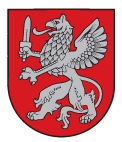 VIDZEMES PLĀNOŠANAS REĢIONSReģ. Nr. 90002180246Jāņa Poruka  iela 8-108 Cēsis, Cēsu novads LV 4101Tālrunis 64116014,  64116012  www.vidzeme.lv, e-pasts: vidzeme@vidzeme.lv C ē s ī s2013.gada 27.septembrī	  par rezultātiem iepirkuma Semināru organizēšanas pakalpojumiprojektam „Via Hanseatica”2.daļai- Semināra „Piektais mācību modulis – „Komunikācija, vizuālā identitāte un mediji”” Cēsu novadā 12. – 13.11.2013. organizēšanas pakalpojumiIepirkuma identifikācijas numurs: Nr.VPR/2013/20/HanseaticaIepirkuma nosaukums: Semināru organizēšanas pakalpojumi projektam „Via Hanseatica”2.daļa- Semināra „Piektais mācību modulis – „Komunikācija, vizuālā identitāte un mediji”” Cēsu novadā 12. – 13.11.2013. organizēšanas pakalpojumiPasūtītājs: Vidzemes plānošanas reģionsProcedūra: Iepirkums organizēts saskaņā ar Publisko iepirkumu likuma 81.pantu par likuma 2.pielikuma B daļas pakalpojumu- SEMINĀRU ORGANIZĒŠANAS PAKALPOJUMI.Piedāvājumu vērtēšanas kritērijs - pasūtītāja prasībām atbilstošs piedāvājums ar zemāko cenu.Iesniegti piedāvājumi:Nolikuma noteiktajā termiņā līdz 2013.gada 24.septembrim plkst. 14.00 Vidzemes plānošanas reģiona birojā, J. Poruka iela 8-108, Cēsis, LV-4101, slēgtā aploksnē atbilstoši iepirkuma Nolikuma prasībām tika iesniegts viens piedāvājums:SIA LATVIJAS – VĀCIJAS KOPUZŅĒMUMS „REHO”, reģ. Nr. 40003044990, juridiskā adrese: Kalēju iela 9/11, Rīga, LV – 1050.Piedāvātā cena- LVL 1756.19 bez PVN.Pretendenta piedāvājums atbilda Nolikumā izvirzītajām prasībām. Iepirkumu komisija izvēlējās piedāvājumu ar zemāko cenu.Pamatojoties uz iepriekš minēto, Vidzemes plānošanas reģiona Iepirkumu komisija 27.09.2013. pieņēma lēmumu atzīt par uzvarētāju, kuram piešķiramas līguma slēgšanas tiesības iepirkuma Nr. VPR/2013/20/Hanseatica 2.daļā Semināra „Piektais mācību modulis – „Komunikācija, vizuālā identitāte un mediji”” Cēsu novadā 12. – 13.11.2013. organizēšanas pakalpojumi, SIA LATVIJAS – VĀCIJAS KOPUZŅĒMUMU „REHO”, reģ. Nr. 40003044990, ar piedāvājuma cenu LVL 1756.19 (viens tūkstotis septiņi simti piecdesmit seši lati, 19 santīmi) bez PVN.